										               Photo of applicant: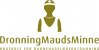  of Early Childhood EducationSpecial Needs Education 2STUDENT APPLICATION FORMACADEMIC YEAR 2015/2016Student’s personal dataLanguage competence:Work experience:………………………………………………Date and signatureNecessary enclosures with the application/Vedlegg som må følge søknaden: Copy of Certificate from Secondary School/Kopi av vitnemål fra videregående skole Report of marks from all finalised subjects at your college of education/  Karakterutskrift fra Bachelorutdanningen. Presentation of yourself - motivation/ Beskrivelse av deg selv - motivasjonPRAKSISOPPHOLD IUTLANDET FOR DMMHS SPESIALPEDAGOGIKKSTUDENTER  HELTID 2015 - 2016Afrika 5 uker: uke 7 t.o.m. uke 11Tanzania: Lushoto     4-6 plasser -        Sebastian Kolowa Memorial University Swaziland: Manzini    6 plasser-            FEA Training Centre       Utreisetidspunktet: Utreisetidspunktet vil bli i helga før uke 7, og praksisoppholdet vil vare i 5 uker til og med uke 11 (15.02.16-18.03.16). Finansiering.Studenter som velger et studieopphold i Afrika kan regne med et lite stipend fra DMMH på kr. 3000,-. Ellers må studentene selv finne en måte å finansiere oppholdet på.Det er mulig å søke Statens lånekasse om stipend/lån. Hvem kan søke?  Spesialpedagogikk heltid 2015/2016. Om Søknaden skrives på engelsk.  I          karakterutskrifter,                           utvelgelsen.      selv.       ?       ? forbedringsområder  ?      utenlandspraksisen?        praksisplass  ?Hvordan opplevde du samarbeidet i basisgruppen i grunnutdanningen?       ?Hvordan kan du være en god representant for DMMH?Utvelgelse og intervju/samtaleSøkere som går videre blir kalt inn til intervju/samtale før endelig utvelgelse. Intervjuet er på engelsk. Relevante søkere må ha bestått Spesialpedagogikk 1 og ha karakter C eller bedre i pedagogikk i Barnehagelærer bachelor. Det blir lagt vekt på faglig, personlig og sosial egnethet. De som søker vil bli innkalt til intervju/samtale etter nærmere avtale i ukene 43 og 44, torsdag og/eller fredag.. InformasjonInformasjon ble gitt av Arve Gunnestad i klassen. Ellers kan Arve Gunnestad (rom 1645) og Anne Sine van Marion (rom 203) kontaktes for nærmere informasjon.Søknadsfrist for spesialpedagogikk heltid er mandag 22.september 2015 kl.24:00 i Arve Gunnestads posthylle eller email adresse: agu@dmmh.no .Family name:………………………………       First name:…………………………………….....Date of birth………………………………         Sex……..  Nationality:…………………………..Place of birth:……………………………..        Class:………….., Class teacher:…………………  Current address…………………………...        ……………………………………………      ……………………………………………        Student no.:…………………..Private e-mail address:………………………………………        Tel.: ………………………………………         Contact person/Parent(s)’s name and address:                         Permanent address:……………………               Name:…………………………………………..……………………………………………          Address………………………………………...……………………………………………          Tel:......................................................................Tel:……………………………………….           e-mail address:…………………………………               Mother tongue:………………………………………    State communicative competence in other languages ……………………………………………………………………………………………………………………………………………………….……………………………………………………………………………………………………….……………………………………………………………………………………………………….………………………………………………………………………………………………………..………………………………………………………………………………………………………..